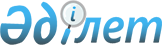 О признании утратившими силу некоторых приказов Председателя Агентства Республики Казахстан по финансовому мониторингу и Министра финансов Республики Казахстан и их структурных элементовПриказ Председателя Агентства Республики Казахстан по финансовому мониторингу от 31 октября 2022 года № 37. Зарегистрирован в Министерстве юстиции Республики Казахстан 31 октября 2022 года № 30353
      В соответствии с пунктом 2 статьи 27 Закона Республики Казахстан "О правовых актах" ПРИКАЗЫВАЮ:
      1. Признать утратившими силу некоторые приказы Председателя Агентства Республики Казахстан по финансовому мониторингу и приказы Министра финансов Республики Казахстан и их структурных элементов по перечню согласно приложению к настоящему приказу.
      2. Департаменту кадровой работы Агентства Республики Казахстан по финансовому мониторингу в установленном законодательством порядке обеспечить:
      1) государственную регистрацию настоящего приказа в Министерстве юстиции Республики Казахстан;
      2) размещение настоящего приказа на интернет-ресурсе Агентства Республики Казахстан по финансовому мониторингу после его официального опубликования.
      3. Контроль за исполнением настоящего приказа возложить на руководителя Аппарата Агентства Республики Казахстан по финансовому мониторингу.
      4. Настоящий приказ вводится в действие по истечении десяти календарных дней после дня его первого официального опубликования. Перечень утративших силу некоторых приказов Председателя Агентства Республики Казахстан по финансовому мониторингу и приказов Министра финансов Республики Казахстан и их структурных элементов
      1. Подпункт 3) пункта 1 приказа Министра финансов Республики Казахстан от 29 декабря 2015 года № 725 "О некоторых вопросах реализации кадровой политики в оперативно-следственных подразделениях органов по финансовому мониторингу (служба экономических расследований)" (зарегистрирован в Реестре государственной регистрации нормативных правовых актов № 12776).
      2. Приказ Министра финансов Республики Казахстан от 28 сентября 2018 года № 866 "О внесении изменений в приказ Министра финансов Республики Казахстан от 29 декабря 2015 года № 725 "О некоторых вопросах реализации кадровой политики в оперативно-следственных подразделениях органов государственных доходов (служба экономических расследований)"" (зарегистрирован в Реестре государственной регистрации нормативных правовых актов под № 17581).
      3. Абзацы тридцать девятый, сороковой, сорок первый, сорок второй, сорок третий, сорок четвертый, сорок пятый, сорок шестой, сорок седьмой, сорок восьмой, сорок девятый, пятидесятый, пятьдесят первый, пятьдесят второй, пятьдесят третий, пятьдесят четвертый, пятьдесят пятый, пятьдесят шестой и пятьдесят седьмой пункта 9 Перечня некоторых приказов Министра финансов Республики Казахстан, в которые вносятся изменения, утвержденный приказом Министра финансов Республики Казахстан от 19 февраля 2019 года № 121 "О внесении изменений в некоторые приказы Министра финансов Республики Казахстан" (зарегистрирован в Реестре государственной регистрации нормативных правовых актов под № 18339).
      4. Приказ Первого заместителя Премьер-Министра Республики Казахстан – Министра финансов Республики Казахстан от 30 марта 2020 года № 335 "Об утверждении Правил проведения служебных расследований в службе экономических расследований органов по финансовому мониторингу" (зарегистрирован в Реестре государственной регистрации нормативных правовых актов под № 20214).
      5. Приказ Председателя Агентства Республики Казахстан по финансовому мониторингу от 3 июня 2021 года № 2 "О внесении изменений в приказ Первого заместителя Премьер-Министра Республики Казахстан – Министра финансов Республики Казахстан от 30 марта 2020 года № 335 "Об утверждении Правил проведения служебных расследований в службе экономических расследований Комитета по финансовому мониторингу Министерства финансов Республики Казахстан" (зарегистрирован в Реестре государственной регистрации нормативных правовых актов под № 22935).
      6. Приказ Председателя Агентства Республики Казахстан по финансовому мониторингу от 13 сентября 2021 года № 8 "Об утверждении Правил и условий привлечения к дисциплинарной ответственности сотрудников органов по финансовому мониторингу (служба экономических расследований)" (зарегистрирован в Реестре государственной регистрации нормативных правовых актов под № 24368).
      7. Приказ Председателя Агентства Республики Казахстан по финансовому мониторингу от 6 января 2022 года № 2 "О некоторых вопросах прохождения службы в оперативно-следственных подразделениях органов по финансовому мониторингу (служба экономических расследований)" (зарегистрирован в Реестре государственной регистрации нормативных правовых актов под № 26491).
      8. Подпункты 4) и 6) пункта 1 приказа Председателя Агентства Республики Казахстан по финансовому мониторингу от 6 января 2022 года № 3 "О некоторых вопросах прохождения службы в оперативно-следственных подразделениях органов по финансовому мониторингу (служба экономических расследований)" (зарегистрирован в Реестре государственной регистрации нормативных правовых актов под № 26493).
      9. Приказ Председателя Агентства Республики Казахстан по финансовому мониторингу от 6 января 2022 года № 10 "Об утверждении Правил отбора и осуществления предварительного изучения кандидатов, принимаемых на службу (учебу) в оперативно-следственные подразделения органов по финансовому мониторингу (служба экономических расследований)" (зарегистрирован в Реестре государственной регистрации нормативных правовых актов под № 26504).
					© 2012. РГП на ПХВ «Институт законодательства и правовой информации Республики Казахстан» Министерства юстиции Республики Казахстан
				
      Председатель АгентстваРеспублики Казахстанпо финансовому мониторингу 

Ж. Элиманов
Приложение к приказу
Председатель Агентства
Республики Казахстан
по финансовому мониторингу
от 31 октября 2022 года № 37